 SALEEM 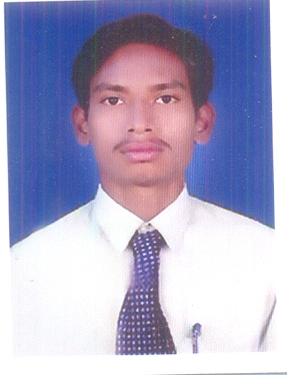 Email	: saleem.381777@2freemail.com Nationality        	: Indian Visa Status         	: Single Entry Convertible VisitMarital Status     	: Married and have 2 kids	SUMMARY:Around 10+ Years of experience with complete recruitment life cycle in addition to operations and administration.Handled all queries of the candidates before joining and after joining.Handled VISA Processing for different nationalities like Jordan, Indian , Pakistani and Egyptian etcHandled medical insurance, flight tickets and leaves for the existing employeesPrepared offer letters and assisted the senior management for appropriate measures.Dealt with the manpower agencies in negotiating the quotes for the joiners EDUCATIONM.B.A (HR & Marketing) from S.V.University, Tirupathi (March2005) B.Sc (Computers) from S.V University, Tirupathi (March2003) PROFESSIONAL EXPERIENCE:PrimePoint Establishment, Riyadh KSA					Dec 2010 – Dec 2017Recruitment SpecialistClients: Riyad Bank, Mobily, GOSI, National Commercial Bank, Banque Saudi Fransi, Bank Al Bilad etc.,Fulfilling the Company’s recruitment needs that include High Level, middle level and junior level positions.Sourcing resumes from different sources like linkedin, google, Jobsites, social media, cold calling, references from internal and from other sources etc.Conducting screening to check- Communication Skills, Work Experience Availability, Salary Negotiation, etc.Scheduling interviews by communicating with the project managers, technical panel and the candidates.Doing Reference check/ background check.Responsible for the Visa processing for different nationalities.Preparing offer letters and responsible for new joiners right from Visa processing and the first day of joiningHandling all employee queries on medical insurance, flight tickets and leaves.MIS Work for the above said responsibilitiesWipro Arabia Ltd., Riyadh KSA					Mar 2010 – Dec 2010Recruitment ExecutiveClients: Saudi Airlines, Saudi Aramco, Mobily, Alinma Bank, PNU etc.,Responsibilities:Sourced CVs for High Level, middle level and junior level positions from different sources like, Jobsites, job posting, cold calling, references from internal and from other sources etc.Interviewed candidates at technical and non-technical levels and generated assessment reports before sending them to the hiring managers for their further interviews.Scheduled interviews by communicating with the project managers, technical panel and the candidates.Followed up on the interview feedback and took forward for the next hiring levels. Responsible for New Employee Joining in Riyadh, Jeddah, Dammam, etc.Helped in creating their Employee IDs, Employee Numbers, Email IDs and other stuff.Dealt with the manpower agencies in negotiating the quotes for the joinees.Helped in conducting Induction programmes to the new joinees etc.Generated SAP Reports for Billing Invoices, Collection reports both products and services wise.Collected Documents for Iqama Transfer and Iqama Profession Change and Coordination with Administration Department and the employees.Did MIS Work for the above said responsibilities.LanceSoft Inc., Bangalore							Jul 2007 – Aug 2009Sr.Technical Recruiter.Clients	: Verizon Business, National Grid, Fannimae etc.Responsibilities:Responsible for providing desired recruitment solutions to my company’s clients within the stipulated time.This includes understanding the clients manpower requirements and searching the database of our own as well as of various job-sitesWorked on job portals like DICE, HOTJOBS, COMPUTERJOBS and MONSTER. Scanned resumes and matching profiles with the client requirements.Conducted telephonic screening to check- Availability, Salary Negotiation, Communication skills, Project Experience etc.Worked with various clients like Verizon Business, National Grid, and Fannimae etc.Worked on different client websites like Fieldglass(Insight), Wandpro, etc.,Ideal Placement & Consultants (p) Ltd., Hyderabad				Oct 2005 - Jul 2007RecruiterClients	: MRF Tyres, Johnson Tiles, Tata Teleservices, Responsibilities:Understanding the Client Requirements, Sourcing profiles from job boards like Naukri, Jobsahead, Timesjobs, and Monsterindia. Interviewing them and finally placing the candidates.